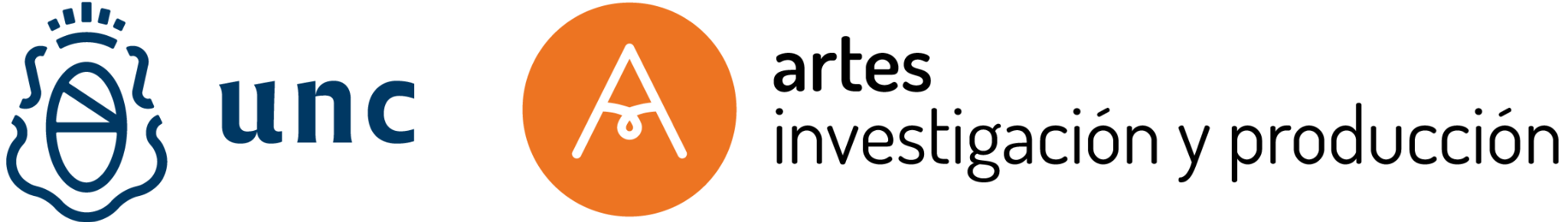 		Córdoba, __/__/____Por la presente, certifico que __________________, DNI: ___________, ha participado en calidad de INTEGRANTE/CO-DIRECTOR-A (Dejar el que corresponda) del proyecto subsidiado por la Secretaría de Ciencia y Técnica de la UNC, según Res. SeCyT ___________________, (Código de Proyecto: ____________), Titulado: “__________”, durante el período xx-xx-xxxx al xx-xx-xxxx.Sin otro particular, saluda atentamente. Nota: Se adjuntan copias de las resoluciones correspondientes 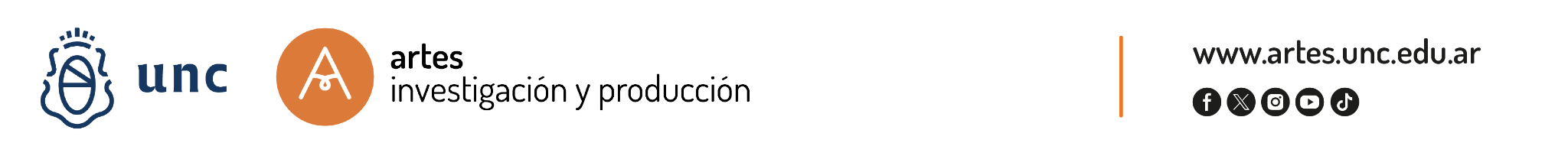 ________________Nombre y ApellidoDirector/a del Proyecto________________Dra. Clarisa PedrottiSecretaría de Investigación y Producción  Facultad de Artes - UNC